2022 森フェスin 川越2022.11.19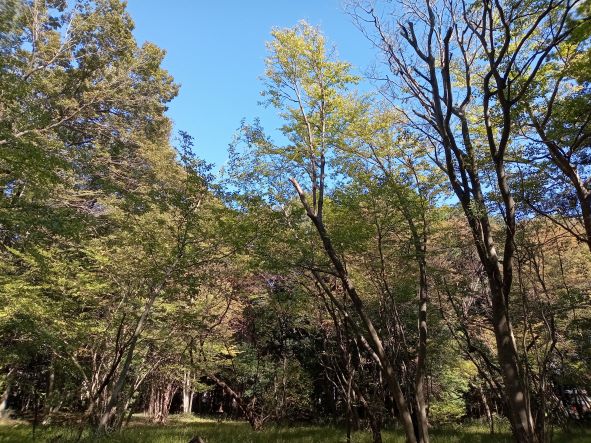 　　              ジョイフルの森親子で一緒に歌おう1. さんぽ～となりのトトロ～君をのせて歩こう歩こう　わたしは元気歩くの大好き　どんどん行(い)こう坂道　トンネル　草っぱらいっぽん橋に　でこぼこ砂利道くもの巣くぐって　下り道歩こう歩こう　わたしは元気歩くの大好き　どんどん行(い)こうミツバチ　ブンブン　花ばたけ日なたにトカゲ　ヘビは昼寝(ひるね)バッタが飛んで　曲がり道歩こう歩こう　わたしは元気歩くの大好き　どんどん行(い)こうキツネも　タヌキも　出ておいで探険(たんけん)しよう　林のおくまで友だちたくさん　うれしいなとなりのトトロトトロ　トトロ　トトロ　トトロだれかが　こっそり小路に　木の実　うずめてちっさな芽　生えたら　秘密の暗号森へのパスポートすてきな冒険はじまるとなりのトトロ　トトロ　トトロ　トトロ森の中に　むかしから住んでるとなりのトトロ　トトロ　トトロ　トトロ子供のときにだけ　あなたに訪れる不思議な出会い雨ふり　バス停ズブヌレ　オバケがいたらあなたの雨ガサ　さしてあげましょう森へのパスポート魔法の扉　あきますとなりのトトロ　トトロ　トトロ　トトロ月夜の晩に　オカリナ吹いてるとなりのトトロ　トトロ　トトロ　トトロ君をのせて　　あの地平線  輝くのはどこかに君をかくしているからたくさんの灯(ひ)が　なつかしいのはあのどれかひとつに　君がいるからさあ  でかけよう　ひときれのパンナイフ ランプ かばんにつめこんで父さんが残した熱い想い母さんがくれたあのまなざし地球はまわる君をかくして輝く瞳きらめく灯(ともしび)地球はまわる君をのせていつかきっと出会うぼくらをのせて父さんが残した熱い想い母さんがくれたあのまなざし地球はまわる君をかくして輝く瞳きらめく灯(ともしび)地球はまわる君をのせていつかきっと出会うぼくらをのせて2. ドレミの歌～チム チム チェリードはドーナツのド　レはレモンのレ　ミはみんなのミ　ファはファイトのファ　ソは青い空　ラはラッパのラシは幸せよ　さぁ歌いましょう　ドはドーナツのド　レはレモンのレ　ミはみんなのミ　ファはファイトのファ　ソは青い空　ラはラッパのラ　シは幸せよ　さぁ歌いましょう　  　ドレミファソラシド　ドシラソファミレドミミミソソ　レファファラシシ　ドミミミソソ　レファファラシシ　ソドラファミドレ　ソドラシドレドどんなときにも　列を組んで　みんな楽しく　ファイトを持って　空を仰いで　ランラ　ラララララー　幸せの歌　さあ歌いましょう　ドレミファソラシドソドチム チム チェリーチム　チムニー　チム　チムニー チム　チム　チェリーわたしは煙突掃除屋さんチム　チムニー　チム　チムニー チム　チム　チェリー町いちばんのかほう者みなさん聞いてくださいね煙と灰を友として　一日はたらき続けても広い広い世の中でこんなのんきなことはないチム　チムニー　チム　チムニー チム　チム　チェリー町いちばんのかほう者みなさん聞いてくださいねわたしの住まいは　雲の中煙りうずまく　煙突の星に間近い　てっぺんはロンドン塔より　まだ高いなんと素敵な　そのながめチム　チムニー　チム　チムニー チム　チム　チェリーわたしは煙突掃除屋さんさあさ　みんなで歌いましょうラララララララ　チム　チム　チェルーチム　チムニー チム　チムチェリー　チム　チェルー3. 翼をください～ゆかいに歩けば～手のひらを太陽に一、いま私の　願いごとが　かなうならば　翼（つばさ）がほしい　この背中に　鳥のように　白い翼　つけてくださいこの大空に　翼をひろげ 飛んで行(ゆ)きたいよ悲しみのない　自由な空へ 翼はためかせ行きたい二、いま　富とか名誉ならばいらないけど　翼がほしい子供のとき夢みたこと今も同じ夢に見ているこの大空に翼を広げ飛んで行(ゆ)きたいよ悲しみのない　自由な空へ 翼はためかせ行きたいゆかいに歩けばゆかいに歩けば　うたもはずむおひさまきらきら　風も青いパルデリー　バルデラー　パルデローバルデロ　ホホホ　ホホ　バルデリ行こう　ゆかいな旅谷間の小川が話しかける君たちどこまで　歩くのかねパルデリー　バルデラー　パルデローバルデロ　ホホホ　ホホ　バルデリー行こう　あかるい道みどりのこかげで　ひるねをすりゃ小鳥がおいでと　むかえにくるパルデリー　バルデラー　パルデローバルデロ　ホホホ　ホホ　バルデリー行こう　森の丘に手のひらを太陽にぼくらはみんな　生きている生きているから　歌うんだぼくらはみんな　生きている生きているから　歌うんだ手のひらを太陽に　すかしてみればまっかに流れる　ぼくの血潮(ちしお)ミミズだって　オケラだってアメンボだってみんな　みんな生きているんだ友だちなんだぼくらはみんな　生きている生きているから　笑うんだぼくらはみんな　生きている生きているから　うれしいんだ手のひらを太陽に　すかしてみればまっかに流れる　ぼくの血潮(ちしお)トンボだって　カエルだってミツバチだってみんな　みんな生きているんだ友だちなんだぼくらはみんな　生きている生きているから　おどるんだぼくらはみんな　生きている生きているから　愛するんだ手のひらを太陽に　すかしてみればまっかに流れる　ぼくの血潮(ちしお)スズメだって　イナゴだってカゲロウだってみんな　みんな生きているんだ友だちなんだ4. もみじ～赤とんぼ～まっ赤な秋～どんぐりころころ～大きな栗の木の下で～              小さい秋みつけた      一、秋の夕日に照る山紅葉(やまもみじ)濃(こ)いも薄いも数ある中に松をいろどる楓(かえで)や蔦(つた)は山のふもとの裾模様(すそもよう)二、渓(たに)の流(ながれ)に散り浮く紅葉波にゆられて離れて寄って赤や黄色の色様々に水の上にも織る錦赤とんぼ夕焼小焼の 赤とんぼ負われて見たのは いつの日か山の畑の 桑(くわ)の実を小籠(こかご)に摘んだは まぼろしか十五で姐(ねえ)やは 嫁に行きお里のたよりも 絶えはてた夕焼小焼の 赤とんぼとまっているよ 竿(さお)の先まっ赤な秋一、まっかだな　まっかだなツタの葉っぱが　まっかだなもみじの　葉っぱも　まっかだな沈む　夕日に　てらされてまっかなほっぺたの　君と僕まっかな秋に　かこまれている二、まっかだな　まっかだなカラス瓜って　まっかだなとんぼのせなかも　まっかだな夕焼雲（ゆうやけぐも）を　ゆびさしてまっかなほっぺたの　君と僕まっかな秋に　よびかけている三、まっかだな　まっかだなヒガン花って　まっかだな遠くの　たき火も　まっかだなお宮の　鳥居を　くぐりぬけまっかなほっぺたの　君と僕まっかな秋を　たずねてまわるどんぐりころころどんぐりころころ　ドンブリコお池にはまって　さあ大変どじょうが出て来て　今日は坊ちゃん一緒に　遊びましょうどんぐりころころ　よろこんでしばらく一緒に　遊んだがやっぱりお山が　恋しいと泣いてはどじょうを　困らせた大きな栗の木の下で一、大きな栗の木の下であなたとわたし仲よく遊びましょう大きな栗の木の下で二、大きな栗の木の下でお話しましょうみんなで輪になって大きな栗の木の下で三、大きな栗の木の下で大きな夢を大きく育てましょう大きな栗の木の下で小さい秋みつけた一、誰かさんが　　誰かさんが　誰かさんが　　みつけたちいさい秋　　ちいさい秋ちいさい秋　　みつけためかくし鬼さん　　手のなる方へすましたお耳に　　かすかにしみたよんでる口笛　　もずの声ちいさい秋　　ちいさい秋　ちいさい秋　　みつけた二、誰かさんが　　誰かさんが　誰かさんが　　みつけたちいさい秋　　ちいさい秋　ちいさい秋　　みつけたお部屋は北向き　　くもりのガラスうつろな目の色　　とかしたミルクわずかなすきから　　秋の風ちいさい秋　　ちいさい秋　ちいさい秋　　みつけた三、誰かさんが　　誰かさんが　誰かさんが　　みつけたちいさい秋　　ちいさい秋　ちいさい秋　　みつけたむかしの　むかしの　風見の鳥のぼやけたとさかに　はぜの葉ひとつはぜの葉あかくて　　入日色ちいさい秋　　ちいさい秋　ちいさい秋　　みつけた5. 虫のこえ～とんぼのめがね～ことりのうた一、あれ松虫が　鳴いている　　　　　　　　　　　　　　　　ちんちろちんちろ　ちんちろりんあれ鈴虫も　鳴き出したりんりんりんりん　りいんりん秋の夜長を　鳴き通すああおもしろい　虫のこえ二、きりきりきりきり　きりぎりすがちゃがちゃがちゃがちゃ　くつわ虫あとから馬おい　おいついてちょんちょんちょんちょんすいっちょん秋の夜長を　鳴き通すああおもしろい　虫のこえとんぼのめがねとんぼの　めがねは  水いろ　めがね青いおそらを　とんだから　とんだからとんぼの　めがねは　ぴか　ぴか　めがねおてんとさまを　みてたから　みてたからとんぼの　めがねは　赤いろ　めがね夕焼け雲を　とんだから　とんだからこぎつね　　こぎつねコンコンやまのなか　やまのなかくさのみつぶして　おけしょうしたりもみじのかんざし　つげのくしこぎつねコンコンふゆのやま　ふゆのやまかれはのきものじゃ　ぬうにもぬえずきれいなもようの　はなもなしこぎつねコンコンやまのなか　やまのなかくさのみつぶして　おけしょうしたりもみじのかんざし　つげのくしこぎつねコンコンふゆのやま　ふゆのやまかれはのきものじゃ　ぬうにもぬえずきれいなもようの　はなもなしことりのうたことりはとっても　うたがすきかあさんよぶのも　うたでよぶぴぴぴぴぴ　ちちちちち　ぴちくりぴいことりはとつても　うたがすきとうさんよぶのも　うたでよぶぴぴぴぴぴ　ちちちちち　ぴちくりぴい6. パプリカ～Believe～勇気100%～365日の紙飛行機曲りくねり　はしゃいだ道青葉の森で駆け回る遊びまわり　日差しの街誰かが呼んでいる夏が来る　影が立つ　あなたに会いたい見つけたのはいちばん星明日も晴れるかなパプリカ　花が咲いたら晴れた空に種を蒔こうハレルヤ　夢を描いたなら心遊ばせあなたにとどけ雨に燻り　月は陰り木陰で泣いてたのは誰一人一人　慰めるように誰かが呼んでいる喜びを数えたら　あなたでいっぱい帰り道を照らしたのは思い出のかげぼうしパプリカ　花が咲いたら晴れた空に種を蒔こうハレルヤ　夢を描いたなら心遊ばせあなたにとどけ会いに行くよ　並木を抜けて歌を歌って手にはいっぱいの　花を抱えてらるらりら会いに行くよ　並木を抜けて歌を歌って手にはいっぱいの　花を抱えてらるらりらパプリカ　花が咲いたら晴れた空に種を蒔こうハレルヤ　夢を描いたなら心遊ばせあなたにとどけかかと弾ませこの指とまれBelieve一、たとえば君が　 傷ついてくじけそうに　 なった時はかならずぼくが　 そばにいてささえてあげるよ　 その肩を世界中の 　希望のせてこの地球は　 まわってるいま未来の　 扉(とびら)を開けるとき悲(かな)しみや　 苦(くる)しみがいつの日か　 喜びに変わるだろうI belive in future(アイ ビリーブ イン フューチャー)信じてる 二、もしも誰かが　 君のそばで泣き出しそうに 　なった時はだまって腕を　 とりながらいっしょに歩いて　 くれるよね世界中の 　やさしさでこの地球を　 つつみたいいま素直な 　気持ちになれるなら憧(あこが)れや 　愛(いと)しさが大空に　 はじけて耀（ひか）るだろうI belive in future( アイ ビリーブ イン フューチャー)信じてる 勇気100%がっかりして めそめそしてどうしたんだい太陽みたいに笑うきみはどこだいやりたいこと やったもん勝ち青春ならつらいときはいつだってそばにいるから夢はでかくなけりゃつまらないだろう胸をたたいて冒険しようそうさ100%勇気 もうがんばるしかないさこの世界中の元気 抱きしめながらそうさ100%勇気 もうやりきるしかないさぼくたちが持てる輝き 永遠に忘れないでねぶつかったり 傷ついたりすればいいさHEARTが燃えているなら後悔しないじっとしてちゃ はじまらないこのときめききみと追いかけてゆける風が好きだよ昨日 飛べなかった空があるならいまあるチャンスつかんでみようそうさ100%勇気 さぁ飛び込むしかないさまだ涙だけで終わる ときじゃないだろうそうさ100%勇気もうふりむいちゃいけないぼくたちはぼくたちらしく どこまでも駆けてゆくのさたとえさみしすぎる夜が来たって新しい朝かならずくるさそうさ100%勇気 もうがんばるしかないさこの世界中の元気 抱きしめながらそうさ100%勇気 もうやりきるしかないさぼくたちが持てる輝き 永遠に忘れないでね365日の紙飛行機朝の空を見上げて　今日という一日が笑顔でいられるようにそっとお願いした時には雨も降って　涙も溢(あふ)れるけど思い通りにならない日は　明日頑張ろうずっと見ている夢は　私がもう一人いてやりたいこと　好きなように　自由にできる夢人生は紙飛行機 願い乗せて飛んで行くよ風の中を力の限り　ただ進むだけその距離を競(きそ)うより　どう飛んだか　どこを飛んだのかそれが一番　大切なんださあ　心のままに　365日星はいくつ見えるか　何も見えない夜か元気が出ない そんな時は 誰かと話そう人は思うよりも　一人ぼちじゃないんだ更多更詳盡歌詞 在 ※ Mojim.com　魔鏡歌詞網すぐそばのやさしさに気づかずにいるだけ人生は紙飛行機 愛を乗せて飛んでいるよ自身持って広げる羽根をみんなが見上げる折り方を知らなくてもいつのまにか飛ばせるようになるそれが希望　推進力だああ　楽しくやろう　365日人生は紙飛行機 願い乗せて飛んで行くよ風の中を力の限り　ただ進むだけその距離を競(きそ)うよりどう飛んだか　どこを飛んだのかそれが一番　大切なんださあ　心のままに　365日飛んでいけ !　 飛んでみよう !飛んでいけ !　 飛んでみよう !飛んでいけ !　 川越を歌おう自然を歌おう7. Mr.スイートポテト  　　　　　　　　　　 作詞・作曲小林範子一、Mr. スイートポテト  ぼくはさつまいも南の国 から　 やってきた食べものの 王様江戸の飢饉にも　大活躍安くてうまい　ファーストフードベニアカ　ベニはるかシルクスウィートみんな兄弟Mr. スイートポテト　いまは「トキモ」栗よりうまい　１３里　　With huffing and Puffing　　Please try one! Try One!二、Mr. スイートポテト ぼくはさつまいも南の国 から　 やってきた食べものの 王様チョコもアイスも　ライバルだけどゴディバに負けない　ゴジラだぞいもせんべい　いもビールいもアイスクリームみんな兄弟Mr. スイートポテト　いまは「スイーツポテト」ふうふう言って　食べてねWith huffing and Puffing　 Please try one! Try One!川越伝説による新わらべうた8. 河童の伊勢まいり作詞寺島悦恩・作曲小林範子一、カッパ　カッパ　カッパカパァ カッパ　カッパ　カッパカパァ (三部輪唱 くりかえし)    おいらは小畔(こあぜ)の　小次郎河童いたずら好きの　川の主(ぬし) 仲よしこよしの　三匹で お伊勢まいりと　しゃれこんだカッパ　カッパ　カッパカパァ       (くりかえし)二、カッパ　カッパ　カッパカパァ カッパ　カッパ　カッパカパァ (三部輪唱 くりかえし)おいらは伊草の 袈裟坊(けさぼう)河童しっかり者の　川の主  たにしのふたに　術(じゅつ)をかけ  小判にみせて　ふるまった　　カッパ　カッパ　カッパカパァ       (くりかえし)三、カッパ　カッパ　カッパカパァ カッパ　カッパ　カッパカパァ 　　 (三部輪唱 くりかえし)おいらは小沼(こぬま)の　かじ坊河童ひょうきん者の　川の主いんちきばれて　逃げかえり二度と旅など　出なかったカッパ　カッパ　カッパカパァ       (くりかえし)9. よりみち八幡みんぶいなり民部稲荷の歌作詞寺島悦恩・作曲小林範子一、虹の向こうの八王子　民部さまのお屋敷に 毎晩出かける　小坊主しんぼち二、あんなとこお寺があったかな　　　それでもおしょうさんはお礼に　　ごちそういっぱいおもてなし　　民部さまをおまねきご利益(りやく)いっぱい民部さま　　　ぼんしん山川越へ　　はちまんえんまん　きらりきらり　　コンコンカップルご成婚三、民部さまはごきげん　ひとつ相撲でもとろうかな　　強かったあら勝った　また勝った民部さま四、いちようの下の民部さま　いちょうの葉っぱもきらきら　　大判小判もきらっきら　　　花手水(ちょうず)には　てまり花　  ご利益(りやく)いっぱい民部さま　　　ぼんしん山川越へ　　はちまんえんまん　きらりきらり　　コンコンカップルご成婚10. 九十川 (くじゅうがわ) 作詞寺島悦恩・作曲小林範子南古谷を　流れる川はどうして　そうして　呼ばれたの南古谷を　流れる川はどうして　そうして　呼ばれたの　  くねくね曲がって　曲がって九十も曲がって  くねった　川だからくねくね曲がって　曲がって九十も曲がって  くねった　川だから11. 虹の玻璃(ちきゅう)作詞寺島悦恩・作曲小林範子一、時は止まった　人影も凍る街 嘆きの星The earth can be beautiful again吹きすさぶ風に　舞い散る灰色の雪ともしびの森The earth can be beautiful againかろやかに鳥が笑いかける花輝ける森が語りかける朝二、オリオン遥かに　よみがえれ夢の星虹の玻璃(ちきゅう)The earth can be beautiful again    青い空と　水と風のふるさと 天の箱舟The earth can be beautiful againかろやかに鳥が笑いかける花輝ける森が語りかける朝　　